ПРОЕКТ______ сессия		                                               от «____» _____2020 годатретьего созыва						                         № _____О внесении изменения в решение Собрания депутатов Кужмаринского  сельского поселения от 26.08.2014 года № 270  «Об утверждении Положения о приватизации имущества Кужмаринского сельского поселения Советского муниципального района Республики Марий ЭлВ соответствии Федеральными законами от 6 октября 2003 года               № 131-ФЗ «Об общих принципах организации местного самоуправления в Российской Федерации», от 21 декабря 2001 года № 178-ФЗ «О приватизации муниципального имущества», Собрание  депутатов Кужмаринского сельского  поселения Советского муниципального района Республики Марий Эл                            р е ш и л о:1. Внести в Положение о приватизации имущества Кужмаринского сельского поселения Советского муниципального района Республики марий Эл,  утвержденное решением Собрания депутатов Кужмаринского   сельского поселения от 26.08.2014 года № 270 «Об утверждении Положения о приватизации имущества Кужмаринского  сельского поселения Советского муниципального района Республики Марий Эл» (далее — Положение) следующее изменения:1.1. в абзаце третьем пункта 11.2 слова «в запечатанном конверте» заменить словами «открыто в ходе проведения торгов».2. Настоящее решение вступает в силу после его обнародования.3. Настоящее решение обнародовать, а также разместить в информационно-телекоммуникационной сети «Интернет» официальный интернет-портал Республики Марий Эл (адрес доступа: mari-el.gov.ru).				ГлаваКужмаринского  сельского поселения	                                    Н.В.Воронцова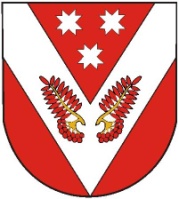 РОССИЙ ФЕДЕРАЦИЙМАРИЙ ЭЛ РЕСПУБЛИКЫСЕСОВЕТСКИЙ МУНИЦИПАЛ РАЙОНЫСО КУЖМАРИЙ  ЯЛ  ШОТАН ИЛЕМЫН ДЕПУТАТ-ВЛАК ПОГЫНЖОПУНЧАЛРОССИЙ ФЕДЕРАЦИЙМАРИЙ ЭЛ РЕСПУБЛИКЫСЕСОВЕТСКИЙ МУНИЦИПАЛ РАЙОНЫСО КУЖМАРИЙ  ЯЛ  ШОТАН ИЛЕМЫН ДЕПУТАТ-ВЛАК ПОГЫНЖОПУНЧАЛРОССИЙСКАЯ ФЕДЕРАЦИЯРЕСПУБЛИКА МАРИЙ ЭЛСОБРАНИЕ ДЕПУТАТОВ КУЖМАРИНСКОГО СЕЛЬСКОГО ПОСЕЛЕНИЯ СОВЕТСКОГО МУНИЦИПАЛЬНОГО РАЙОНАРЕШЕНИЕРОССИЙСКАЯ ФЕДЕРАЦИЯРЕСПУБЛИКА МАРИЙ ЭЛСОБРАНИЕ ДЕПУТАТОВ КУЖМАРИНСКОГО СЕЛЬСКОГО ПОСЕЛЕНИЯ СОВЕТСКОГО МУНИЦИПАЛЬНОГО РАЙОНАРЕШЕНИЕ